Call to Order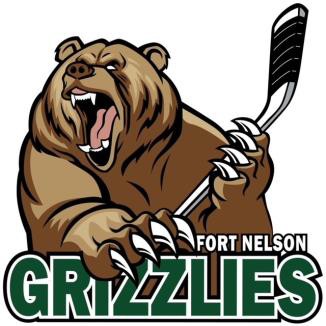 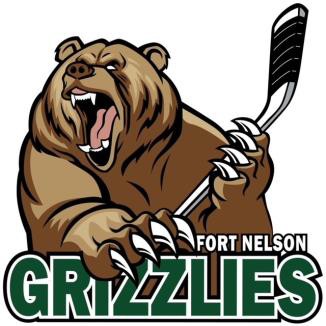 In Attendance	Absent	Heather Robinson		Linda Brenton		Shastine Fischer			Jason Kay					Weylin AshdownCarla NobleJamie Smith	Brenda Enax	Krista Pearson	Sonny Olkh	Jenn Thomas	Lisa Rowley	Kai Potter	Lacey Coutu	Larissa WitowskiHolly LerouxChris HallSusan ByrneNotes recorded by Linda Brenton7:01 PM Opening/Call to order by Shastine FischerAcceptance of previous meeting minutes. Note: Ice and ref wages by NERHL. No business arising.   1st - Kai2nd - LaceyExecutive ReportsPresident - Shastine FischerSee New Business3 letters of complaint in the past week. Complaint of bullying happening in the rec centre. Hockey players are involved. Coaches can reiterate to their players to be role models. Respect on and off the ice. But as the issue did not occur on fnmha time, the executive has no authority to intervene. From Larissa, in Chetwynd, Clearview parents at U11 playoffs verbally abusing refs. Disappointing and upsetting for the refs. Complaint needs to be submitted to NERHL. Carla passing on to Mike with NERHL.Parents with complaints asked to go through proper channels instead of approaching coaches and reminded to wait 24 hours and then write Larissa (coordinator).Complaint received from parent that player is not getting equal ice time.  Shastine to touch base with Weylin and circle back with the parent. New door code. Do not give out to kids!Award nominations for U11-U18. U7 and U9 receive Tim Hortons medals. Google forms and Survey Monkey for voting.Awards for U11-U18.Most DedicatedMost SportsmanlikeMost OffensiveMost DefensiveMost ImprovedMVPBrian BellCoach of the YearOfficial of the YearTeam awards and division awardsU7 and U9 are getting toques and little puck guys. No need for nominations/votes.For Jason.Brenda will look after the plaques for the 3rd year Midgets leaving MH. About $100 each. Brenda will send amount by email to be motioned and approved.Tuesday, May 31st at 6:00pm at Art FraserChris Hall will look after year end party. Calling Rotary for cooking offering a donation of $625. Calling IGA about donating food. Need food permit with a Food Safe. Chris has his Food Safe.The $625 would allocate the restricted 50/50 funds that must be donated to a charity.Vice President - VACANTTreasurer - VACANT Gaming Acct $43748.32General Acct $49909.08Scotia Acct $5000.00Revenue$55000.00 in registration$1800.00 Socks$735 Arena BoardExpenses$15231.32 Ice 1 Fees$8531.06 Ice 2 FeesRef Costs:U9 $320U11 $1225U13 $1375U15 $2070U18 $4849Girls $480Secretary - Linda BrentonAbsentHead Coach - Weylin AshdownAbsentHead Referee - Kai PotterRef costs for Mar 4-5 U15 finals:$804.24 for Byron Rice to come up and ref.Motion by  1st Brenda,  2nd SusanRisk Manager - Sonny Olkh  Nothing to reportRegistrar - Heather Robinson –Nothing to reportPublicity - Jason Kay- Absent  Ice Coordinator – Lisa RowleyNon-hockey players should not be in dressing rooms.Gaming Coordinator - Holly Leroux Need report from Heather for last Midget tournament to do BC Gaming summaryFundraiser - VACANTEquipment Manager - Chris Hall Lots of garbage in equipment room such as coffee cups. Put stuff back and clean up after yourself.With budget can we buy new goalie pads or a trophy case? $1200 for a new trophy case.Table putting hockey memorabilia up in rec centre with approval from NRRM.Division coordinator reportsPre-novice - Susan ByrneIssue with parent not helping their child in dressing room. Leaving coordinator and coaches behind in dressing room.   Novice - Jennifer ThomasFSJ came up this past weekend and raved about our facility and said they would come back next year.Dawson Creek was inquiring about coming up, but too late.Atoms – Larissa WitowskiHad to get one grandparent in trouble for attacking a ref. Head ref was speaking with his refs and the grandparent started pounding on the glass. Ended up with Sonny’s team a five minute penalty.Weylin to follow up with coaching staff regarding goalie ice.Pee Wee - Krista Pearson      Nothing to ReportBantam - Jamie SmithStill need volunteers for a couple games this weekend.Midget – Brenda EnaxGot 3rd in McKenzieGirls – Lacey CoutuHad a meeting with coaches and girls before going on ice to make sure we’re all on the same page. Meeting went well until the end.NERHL – Carla Noble U18 Finals. Dawson won.For U15 Finals Carla needs pictures of scoresheets.U11A Finals – Tumbler wonAdd to AGM the NERHL coordinator positionIt’s a 2-person job or have someone to delegate to. Carla has put in 500 hours this year.First year that no NERHL games have been cancelled.New Business –Meeting Adjourned at 8:43 pm     1st - Brenda2nd - Jenn